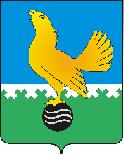 Ханты-Мансийский автономный округ-Юграмуниципальное образованиегородской округ город Пыть-ЯхАДМИНИСТРАЦИЯ ГОРОДАР А С П О Р Я Ж Е Н И ЕОт 27.02.2020 	 	 	 	 	 	 	 	 	№ 454-ра О проведении муниципального конкурса детских творческих работ «Предпринимательство сегодня»(с изм. от 09.04.2020 №713-ра)В целях популяризации предпринимательства, пропаганды достижений, роли и значимости субъектов предпринимательской деятельности в социально-экономическом развитии города Пыть-Яха, вовлечения молодежи в предпринимательскую деятельность, реализации мероприятий подпрограммы 3 «Развитие малого и среднего предпринимательства» муниципальной программы «Развитие экономического потенциала города Пыть-Яха», утвержденной постановлением администрации города от 10.12.2018 № 423-па:1.	Организовать и провести конкурс детских творческих работ «Предпринимательство сегодня» среди учащихся средних общеобразовательных учреждений города Пыть-Яха, творческих организаций и культурно-досуговых учреждений города Пыть-Яха.2.	Утвердить:2.1.	Положение о проведении муниципального конкурса детских творческих работ «Предпринимательство сегодня» (приложение № 1).2.2.	Состав организационного комитета по проведению муниципального конкурса детских творческих работ «Предпринимательство сегодня» (приложение № 2).	2.3.	Состав конкурсной комиссии по подведению итогов муниципального конкурса детских творческих работ «Предпринимательство сегодня» (приложение № 3).	3.	Расходы по проведению муниципального конкурса детских творческих работ «Предпринимательство сегодня» производить за счет средств, предусмотренных подпрограммой 3 «Развитие малого и среднего предпринимательства» муниципальной программы «Развитие экономического потенциала города Пыть-Яха», утвержденной постановлением администрации города от 10.12.2018 № 423-па, по мероприятию «3.1.1 Создание условий для развития субъектов малого и среднего предпринимательства».4.	Департаменту образования и молодежной политики администрации города Пыть-Яха (П.А. Наговицына) довести информацию до учащихся общеобразовательных учреждений города Пыть-Яха, творческих организаций и культурно-досуговых учреждений города Пыть-Яха, и принять активное участие в организации муниципального конкурса детских творческих работ «Предпринимательство сегодня».5.	Контроль за выполнением распоряжения возложить на заместителя главы города – председателя комитета по финансам.И.о. главы города Пыть-Яха                                  	 	              В.В.Стефогло Приложение № 1к распоряжению администрациигорода Пыть-Яхаот 27.02.2020 № 454-ра(с изм. от 09.04.2020 №713-ра)Положениео проведении муниципального конкурса детских творческих работ  «Предпринимательство сегодня» (далее – Положение)Общие положения1.1.	Муниципальный конкурс детских творческих работ «Предпринимательство сегодня» (далее – конкурс) проводится в городе Пыть-Яхе в рамках реализации подпрограммы 3 «Развитие малого и среднего предпринимательства» муниципальной программы «Развитие экономического потенциала города Пыть-Яха», утвержденной постановлением администрации города от 10.12.2018 № 423-па.1.2.	Положение о проведении конкурса определяет цели, задачи, участников конкурса, сроки проведения, порядок подачи заявок на участие, формирования конкурсной комиссии, критерии и порядок конкурсного отбора и награждения победителей. 1.3.	Руководство и контроль за организацией и проведением конкурса осуществляет – МКУ Администрация города Пыть-Яха в лице управления по экономике администрации города Пыть-Яха.Цели и задачи конкурсаЦели Конкурса:развитие молодежного предпринимательства в городе Пыть-Яхе;отражение в наглядном виде всех сторон деятельности предпринимательского сообщества, привлечение внимания к уникальным чертам предпринимательства в городе Пыть-Яхе;развитие и поддержка творческой деятельности учащихся средних общеобразовательных учреждений;популяризация предпринимательской деятельности среди учащихся средних общеобразовательных учреждений;продвижение среди детей идеи предпринимательства и его социальной значимости; приобщение учащихся к теме финансовой грамотности, расширение кругозора и знаний.Задачи Конкурса:вовлечение молодежи в предпринимательскую деятельность;вовлечение молодежи в семейный бизнес;привлечение внимания общества к развитию малого бизнеса;пропаганда достижений, роли и значимости малого и среднего бизнеса в социально-экономическом развитии города Пыть-Яха; формирование положительного мнения среди подрастающего поколения о предпринимательской деятельности;формирование и укрепление норм предпринимательской этики.Требования к участникам конкурсаУчастниками конкурса являются учащиеся 6-11 классов средних общеобразовательных учреждений города Пыть-Яха, творческих организаций и культурно-досуговых учреждений города Пыть-Яха. Каждый участник может представить не более одной работы в любой из номинаций конкурса.Номинации конкурса«Эссе», «Стихотворение»:	- среди учащихся 6-8 классов;	- среди учащихся 9-11 классов.«Рисунок»:	- среди учащихся 6-8 классов;	 - среди учащихся 9-11 классов.Мультимедийный ролик «Предпринимательский успех»/ «Семейный бизнес»:	- среди учащихся 6-8 классов	 - среди учащихся 9-11 классов.Этапы проведения конкурсаКонкурс проводится в три этапа:	1-й этап – прием заявок, обработка конкурсных работ.  		Заявки направляются в Оргкомитет по адресу: г.Пыть-Ях, 1 мкр., д.18«А», к.306 (контактный телефон: 8(3463) 46-55-31). Срок приема заявок по 30.09.2020 года (включительно). Оргкомитет рассматривает поступившие работы на предмет соответствия требованиям к конкурсным работам, а также условиям участия в конкурсе, установленным в настоящем Положении.	2-й этап – оценка авторских работ и определение победителей муниципального Конкурса в срок не позднее 14.10.2020 года.	3-й этап – награждение победителей и участников конкурса в ноябре 2020 года.Требования к конкурсным работам На Конкурс представляются самостоятельно выполненные и законченные индивидуальные творческие работы учащихся средних общеобразовательных учреждений города Пыть-Яха, творческих организаций и культурно-досуговых учреждений города Пыть-Яха.Работы должны наглядно отображать различные стороны предпринимательской деятельности в городе Пыть-Яхе.Особых формальных и технических требований к конкурсным работам не предусматривается. Предоставленные на Конкурс материалы не должны нарушать действующее законодательство Российской Федерации и должны соответствовать морально-этическим нормам (не должны содержать ненормативную лексику, непристойные изображения или тексты).Отправленные на конкурс работы не возвращаются.Работы, присланные по истечении установленного в п.5.1 настоящего Положения срока к участию в конкурсе не допускаются.Работы, не соответствующие номинациям конкурса, не допускаются. Каждая творческая работа должна сопровождаться заполненной заявкой на участие в Конкурсе, заполненным согласием на обработку персональных данных (приложение №1 к Положению). Администрация города Пыть-Яха оставляет за собой право на использование конкурсных работ в некоммерческих целях и без выплаты денежного вознаграждения автору при проведении социально значимых акций и рекламных компаний, репродуцирование материалов для нужд конкурса, в том числе в методических и информационных изданиях, а также использование в учебных, пропагандистских и иных целях.Виды конкурсных работ:	- номинация «Эссе», «Стихотворение»: Эссе представляет собой творческое мини-сочинение, в котором участник излагает свое видение выбранной темы, стараясь обосновывать его, опираясь на существующие тенденции социально-экономического развития и т.п.;	- номинация «Рисунок»: картины, зарисовки, этюды, и т.д., выполненные на любом материале и в любой технике рисования, в том числе с использованием прикладных программ на персональном компьютере;	- номинация «Мультимедийный ролик «Предпринимательский успех»/ «Семейный бизнес». На конкурс предоставляются видеоролики, снятые (созданные) любыми доступными средствами, соответствующие тематике конкурса. Требования к видеоролику:1) продолжительность видеоролика – от 1 до 3 минут; 2) видеоролик должен быть оформлен информационной заставкой с именем автора; 3) загружаемое видео должно быть авторским;4) участники сами определяют жанр видеоролика (интервью, репортаж, видеоклип, мультфильм и т.п.);5) в ролике могут использоваться фотографии;6) на конкурс не принимаются видеоролики рекламного характера, оскорбляющие достоинство и чувства других людей, не укладывающиеся в тематику конкурса.Организационный комитетДля подготовки и проведения конкурса создается Организационный комитет (далее – Оргкомитет).Организационный комитет осуществляет:информирование и привлечение участников конкурса;консультационно-разъяснительную работу по вопросам участия в конкурсе;координацию проведения конкурса;прием поступающих на конкурс творческих работ претендентов;предварительное рассмотрение поступивших работ на предмет соответствия требованиям к конкурсным работам, а также условиям участия в конкурсе, установленным в настоящем Положении.Организационный комитет руководствуются при отборе конкурсных работ критериями, указанными в разделах 3, 6, 9 настоящего Положения.Организационный комитет имеет право при необходимости вносить предложения об изменениях и дополнениях в Положение о конкурсе.Конкурсная комиссияКонкурсная комиссия осуществляет рассмотрение и оценку работ участников конкурса, определение победителей конкурса в каждой номинации (1, 2, 3 место).В состав конкурсной комиссии входят представители Организационного комитета, органов местного самоуправления, организаций инфраструктуры поддержки предпринимательства в Ханты-Мансийском автономном округе – Югре, а также других структур, заинтересованных в развитии предпринимательства (по согласованию). Критерии и порядок конкурсного отбораОсновными критериями оценки творческих работ, представленных на конкурс в номинации «Эссе», «Стихотворение» являются: полнота раскрытия темы; логика изложения, продуманность композиции, наглядность и образность; уровень грамотности, язык, стиль.Основными критериями оценки творческих работ, представленных на Конкурс в номинациях «Рисунок», «Мультимедийный ролик «Предпринимательский успех»/ «Семейный бизнес»:       - полнота раскрытия темы;       - оригинальность исполнения;       - эстетическое оформление.         9.3.  Конкурсная комиссия определяет победителей в каждой номинации открытым голосованием простым большинством голосов членов конкурсной комиссии, принявших участие в заседании. В случае равенства голосов голос председательствующего является решающим.Конкурсная комиссия при определении победителей вправе определить одного или нескольких победителей (занявших 1, 2, 3 место) в каждой номинации.        9.4. Итоги конкурса оформляются в форме протокола, который подписывает председатель и секретарь Конкурсной комиссии.10.	Награждение победителей конкурса10.1.	Награждение победителей конкурса проводится на основании протокола Конкурсной комиссии.      10.2. Победители Конкурса в каждой номинации (за 1, 2, 3 место) награждаются дипломами победителей конкурса и наградной атрибутикой.10.3.	Участники конкурса, не вошедшие в число победителей конкурса, награждаются дипломами участников конкурса.Приложение №1 к Положению о проведении муниципального конкурса детских творческих работ  «Предпринимательство сегодня» Заявка  на участие в муниципальном конкурсе детских творческих работ «Предпринимательство сегодня» среди учащихся средних общеобразовательных учреждений, творческих организаций и культурно-досуговых учреждений города Пыть-ЯхаФ.И.О. автора _____________________________________________________________________________________________________________________________________________Наименование учебного заведения, класс (школа или культурно-досуговое учреждение)____________________________________________________________________________________________________________________________________________________________________________________________________________________________Название творческой работы_____________________________________________________ __________________________________________________________________________________________________________________________________________________________Работа представлена для участия в конкурсе в номинации:Эссе, СтихотворениеРисунокМультимедийный ролик «Предпринимательский успех»/ «Семейный  бизнес»Данные автора работы: Дата рождения________________________________________________________________Адрес________________________________________________________________________Контактный телефон автора ____________________________________________________Email________________________________________________________________________Примечание:- материалы без регистрационной формы не принимаются.- на каждую представленную работу составляется отдельная регистрационная заявка.  Согласие на обработку моих персональных данных (персональных данных подопечного)*(заполняется родителем или законным представителем)Я ______________________________________________________________________,(фамилия, имя, отчество) согласен на обработку моих персональных данных/персональных данных представляемого лица, смс- и электронную рассылку в соответствии со ст.9 Федерального закона от 27 июля 2006 года №152-ФЗ «О персональных данных».Согласие на обработку персональных данных действует неограниченное время.Не возражаю против использования материалов для размещения в печатных и электронных ресурсах в некоммерческих целях с указанием имени автора, и подтверждаю правильность предоставленных мною данных. С положением о проведении муниципального конкурса детских творческих работ «Предпринимательство сегодня» ознакомлен(а). С условиями участия в Конкурсе:     Согласен (согласна)     Не согласен (не согласна)___________________/(___________________________)«___» ________________ 20___ г. *Согласие на обработку персональных данных подписывает лицо, достигшее возраста совершеннолетия. За лиц, не достигших возраста совершеннолетия, Согласие на обработку персональных данных подписывает законный представитель подопечного. Приложение № 2к распоряжению администрациигорода Пыть-Яхаот 27.02.2020 № 454-ра(с изм. от 09.04.2020 №713-ра)Состав организационного комитета по проведению муниципального конкурса детских творческих работ «Предпринимательство сегодня»Приложение № 3к распоряжению администрациигорода Пыть-Яхаот 27.02.2020 № 454-ра(с изм. от 09.04.2020 №713-ра)Состав конкурсной комиссии по подведению итогов муниципального конкурса детских творческих работ «Предпринимательство сегодня»начальник управления по экономике администрации города Пыть-Яха, председатель организационного комитетаЧлены организационного комитета:Члены организационного комитета:директор департамента образования и молодежной политики администрации города Пыть-Яханачальника отдела по культуре и искусству администрации города Пыть-Яхаглавный специалист отдела общего образования департамента образования и молодежной политики администрации города Пыть-Яхадиректор муниципального бюджетного образовательного учреждения дополнительного образования «Детская школа искусств» города Пыть-Яхадиректор муниципального образовательного                  автономного учреждения дополнительного образования «Центр детского творчества» заместитель главы города – председатель комитета по финансам, председатель конкурсной комиссии начальник управления по экономике администрации города Пыть-Яха, заместитель председателя конкурсной комиссии главный специалист отдела по предпринимательству, ценовой политике и защите прав потребителей управления по экономике администрации города Пыть-Яха, секретарь конкурсной комиссии                             Члены конкурсной комиссии:                            Члены конкурсной комиссии:начальник управления по правовым вопросам администрации города Пыть-Яхадиректор департамента образования и молодежной политики администрации города Пыть-Яханачальник отдела по культуре и искусству администрации города Пыть-Яха заведующий отделом по внутренней политике, связям с общественными организациями и СМИ управления внутренней политике администрации города Пыть-Яха депутат думы города Пыть-Яха (2 человека по согласованию)член координационного совета по вопросам развития малого и среднего предпринимательства города Пыть-Яха (2 человека по согласованию)член Общественного совета по развитию предпринимательства в городе Пыть-Яхе (по согласованию)